教师招聘每日一练（12月13日）1.下列情形中，运用了德育方法的品德评价法的是( )。   [单选题]正确率：79.55%2.( )是班主任工作的前提和基础。   [单选题]正确率：86.36%3.李教授参观一所中学时，翻了翻学生课桌上的课本，问道:“地下一千米比地面冷还是热?”学生面面相觑，哑口无言。旁边的任课老师急了，马上问学生:“地球深层是什么地质结构?”全班学生马上回答:“是熔岩。”以上案例中，学生对地球结构的学习属于( )。   [单选题]正确率：81.82%4.班主任刘老师特别喜欢学习成绩好的学生，并把他们安排到教师的前排，而把学习成绩差的学生安排到教室后排，刘老师的做法( )。   [单选题]正确率：100%5.德国心理学家苛勒采用“接竿实验”和“叠箱实验”对黑猩猩的问题解决行为进行了一系列的研究，从而提出了学习的( )。   [单选题]正确率：70.45%选项小计比例A.奖励助人为乐的学生，惩罚违规违纪的学生 (答案)3579.55%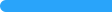 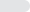 B.鼓励学生向优秀的同学学习613.64%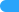 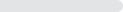 C.带领学生参加志愿活动12.27%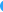 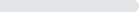 D.让学生通过欣赏艺术品陶冶情趣24.55%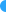 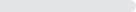 选项小计比例A.了解和研究学生 (答案)3886.36%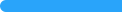 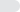 B.关心和爱护学生613.64%C.保护和帮助学生00%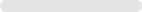 D.关怀和保护学生00%选项小计比例A.机械学习 (答案)3681.82%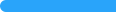 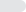 B.意义学习00%C.发现学习613.64%D.模仿学习24.55%选项小计比例A.体现因材施教00%B.没有尊重学生人格 (答案)44100%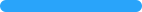 C.有利于“后进生”知耻后勇00%D.符合班主任工作规则00%选项小计比例A.灵感--顿悟说818.18%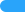 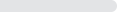 B.灵感--试误说49.09%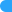 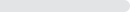 C.完形--顿悟说 (答案)3170.45%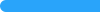 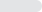 D.完形--试误说12.27%